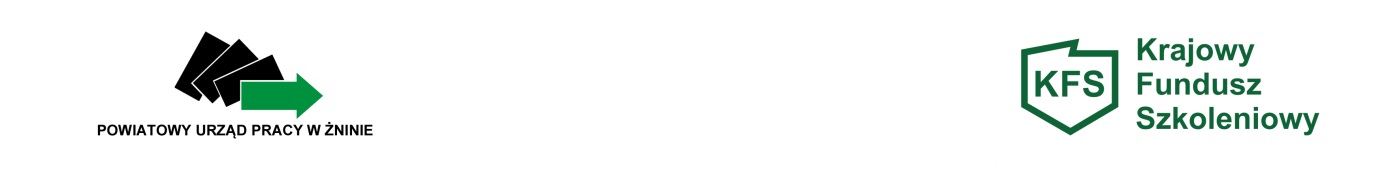 Powiatowy Urząd Pracy w  Żninie ogłasza nabór wniosków o przyznanie środków 
 Krajowego Funduszu Szkoleniowego na sfinansowanie kosztów kształcenia ustawicznego pracowników i pracodawcy1.  Wnioski przyjmowane będą od 04.11.2019 r. do 12.11.2019 r. (pod uwagę brana jest data wpływu 
do Sekretariatu PUP). 2.  Limit środków:  ok.  30 000 zł.3. Wniosek wraz z załącznikami można pobrać na stronie www.znin.praca.gov.pl w zakładce Druki 
do pobrania lub w siedzibie Urzędu.4. Środki z Krajowego Funduszu Szkoleniowego mogą być przeznaczone na kształcenie ustawiczne pracowników i pracodawcy, w tym m.in:-  kursy i studia podyplomowe realizowane z inicjatywy pracodawcy lub za jego zgodą;- egzaminy umożliwiające uzyskanie dokumentów potwierdzających nabycie umiejętności, kwalifikacji 
lub uprawnień zawodowych;- badania lekarskie i psychologiczne wymagane do podjęcia kształcenia lub pracy zawodowej
po ukończonym kształceniu;- ubezpieczenia od następstw nieszczęśliwych wypadków w związku z podjętym kształceniem.5. Wysokość dofinansowania :- 80% kosztów kształcenia ustawicznego pracowników i pracodawcy, nie więcej jednak niż 300% przeciętnego wynagrodzenia w danym roku na jednego pracownika;- 100% kosztów kształcenia ustawicznego pracowników i pracodawcy w przypadku mikroprzedsiębiorstw (zatrudniających do 9 osób), nie więcej jednak niż 300% przeciętnego wynagrodzenia w danym roku na jednego pracownika.6. Maksymalny koszt kształcenia ustawicznego finansowanego z przyznanych środków na jednego pracodawcę w roku 2019 nie może przekroczyć kwoty:1) 5 000zł w przypadku pracodawców zatrudniających do 9 pracowników,2) 10 000zł w przypadku pracodawców zatrudniających od 10 do 49 pracowników,3) 15 000zł w przypadku pracodawców zatrudniających od 50 do 249 pracowników,4) 20 000zł w przypadku pracodawców zatrudniających od 250 pracowników.7. Koszt kształcenia ustawicznego finansowanego z przyznanych środków na jednego uczestnika nie może przekroczyć kwoty 4500zł.8. Priorytety Ministra Rodziny, Pracy i Polityki Społecznej wydatkowania środków Krajowego Funduszu Szkoleniowego na rok 2019:Wsparcie kształcenia ustawicznego w zidentyfikowanych w danym powiecie lub województwie zawodach deficytowych;Wsparcie kształcenia ustawicznego osób, które nie posiadają świadectwa dojrzałości;Wsparcie kształcenia ustawicznego pracowników pochodzących z grup zagrożonych ubóstwem 
lub wykluczeniem społecznym, zatrudnionych w podmiotach posiadających status przedsiębiorstwa społecznego, wskazanych na liście przedsiębiorstw społecznych prowadzonej przez MRPiPS, członków 
lub pracowników spółdzielni socjalnych pochodzących z grup, o których mowa w art. 4 ust 1 ustawy 
o spółdzielniach socjalnych lub pracowników Zakładów Aktywności Zawodowej;Wsparcie kształcenia ustawicznego osób, które mogą udokumentować wykonywanie przez co najmniej 15 lat prac w szczególnych warunkach lub o szczególnym charakterze, a którym nie przysługuje prawo 
do emerytury pomostowej;Wsparcie kształcenia ustawicznego instruktorów praktycznej nauki zawodu, nauczycieli kształcenia zawodowego oraz pozostałych nauczycieli, o ile podjęcie kształcenia ustawicznego umożliwi im pozostanie w zatrudnieniu;Wsparcie kształcenia ustawicznego osób po 45 roku życia.9. Przy rozpatrywaniu wniosku uwzględnia się:zgodność dofinansowywanych działań z ustalonymi priorytetami wydatkowania środków KFS na  dany rok;zgodność kompetencji nabywanych przez uczestników kształcenia ustawicznego z potrzebami lokalnego lub regionalnego rynku pracy;koszty usługi kształcenia ustawicznego wskazanej do sfinansowania ze środków KFS w porównaniu
z kosztami podobnych usług dostępnych na rynku;posiadanie przez realizatora usługi kształcenia ustawicznego finansowanej ze środków KFS certyfikatów jakości oferowanych usług kształcenia ustawicznego;w przypadku kursów – posiadanie przez realizatora usługi kształcenia ustawicznego dokumentu, 
na podstawie którego prowadzi on pozaszkolne formy kształcenia ustawicznego;plany dotyczące dalszego zatrudnienia osób, które będą objęte kształceniem ustawicznym finansowanym ze środków KFS;możliwość sfinansowania ze środków KFS działań określonych we wniosku,
z uwzględnieniem limitów środków Krajowego Funduszu Szkoleniowego.10. Szczegółowe zasady oceny wniosków zawiera Regulamin przyznawania środków z Krajowego Funduszu Szkoleniowego (KFS) na kształcenie ustawiczne pracowników i pracodawców w 2019 roku, zamieszczony 
na stronie znin.praca.gov.pl.11. Szczegółowe informacje: Aneta Witucka, tel. 52 303 10 64 wew.75.